2021-2022 EĞİTİM ÖĞRETİM YILI ÇORUM ŞEHİT OSMAN ARSLAN PROJE KIZ ANADOLU İHL8/…. SINIFI ARAPÇA DERSİ 2.DÖNEM 1.YAZILI SINAV SORULARISüre 40 dakika, her bir doğru cevap 5 puandır.Başarılar dilerim, Allah yardımcınız olsun… Ramazan SUArapça Öğretmeni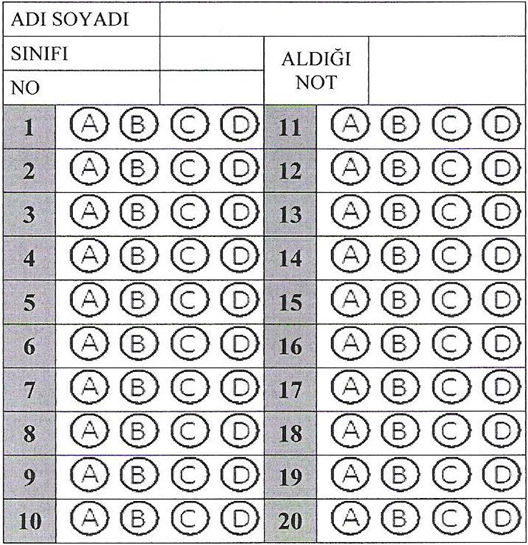 1.   اَلْأَعْمَالُ الْيَدَوِيَّةُ  İbaresinin Türkçe karşılığı nedir?اَلْأَعْمَالُ الْيَدَوِيَّةُ  İbaresinin Türkçe karşılığı nedir?A) İki el B) İş eldiveni C) Elin parmakları D) El sanatları 2.   اَلْعَمَلُ خَيْرٌ مِنْ اَلتَّسَوُّلِCümlesinin Türkçe karşılığı nedir?اَلْعَمَلُ خَيْرٌ مِنْ اَلتَّسَوُّلِCümlesinin Türkçe karşılığı nedir?A) Çok çalışmamız gerekliB) Çalışmak dilenmekten iyidirC) Çalışan kişi kazanırD) Dilenmek de bir iştir3.   Resmi en iyi şekilde anlatan ifade hangi seçenekte verilmiştir?A) مُسَاعَدَةُ الْأَطْفَالِ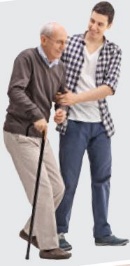 B) مُسَاعَدَةُ الطُّلَّابِC) مُسَاعَدَةُ الْحَيْوَانَاتِD) مُسَاعَدَةُ الْمُسِنِّينResmi en iyi şekilde anlatan ifade hangi seçenekte verilmiştir?A) مُسَاعَدَةُ الْأَطْفَالِB) مُسَاعَدَةُ الطُّلَّابِC) مُسَاعَدَةُ الْحَيْوَانَاتِD) مُسَاعَدَةُ الْمُسِنِّينResmi en iyi şekilde anlatan ifade hangi seçenekte verilmiştir?A) مُسَاعَدَةُ الْأَطْفَالِB) مُسَاعَدَةُ الطُّلَّابِC) مُسَاعَدَةُ الْحَيْوَانَاتِD) مُسَاعَدَةُ الْمُسِنِّينResmi en iyi şekilde anlatan ifade hangi seçenekte verilmiştir?A) مُسَاعَدَةُ الْأَطْفَالِB) مُسَاعَدَةُ الطُّلَّابِC) مُسَاعَدَةُ الْحَيْوَانَاتِD) مُسَاعَدَةُ الْمُسِنِّينResmi en iyi şekilde anlatan ifade hangi seçenekte verilmiştir?A) مُسَاعَدَةُ الْأَطْفَالِB) مُسَاعَدَةُ الطُّلَّابِC) مُسَاعَدَةُ الْحَيْوَانَاتِD) مُسَاعَدَةُ الْمُسِنِّين4.   نَحْنُ بِالتَّعَاوُنِ نَكُونُ جَسَدًا وَاحِدًاCümlesinde yardımlaşmayı anlatan kelime hangisidir?نَحْنُ بِالتَّعَاوُنِ نَكُونُ جَسَدًا وَاحِدًاCümlesinde yardımlaşmayı anlatan kelime hangisidir?A) بِالتَّعَاوُنِ B) نَحْنُ C) جَسَدًا D) نَكُونُ 5.   فِي الْأَيَّامِ الْقَادِمَةِ سَنَحْتَفِلُ بِعِيدِ الْأَضْحَىCümlede altı çizili kelimenin anlamı hangi seçenekte doğru olarak verilmiştir?فِي الْأَيَّامِ الْقَادِمَةِ سَنَحْتَفِلُ بِعِيدِ الْأَضْحَىCümlede altı çizili kelimenin anlamı hangi seçenekte doğru olarak verilmiştir?A) Bayram B) Kutladık C) Kutlamak D) Kutlayacağız 6.   "Her şey yolunda" sözünü Arapça olarak söylemek isteyen arkadaşınıza hangi ifadeyi tavsiye edersiniz?"Her şey yolunda" sözünü Arapça olarak söylemek isteyen arkadaşınıza hangi ifadeyi tavsiye edersiniz?A) كُلُّ شَيْءٍ عَلَى مَا يُرَامB) بَعْدَ نِصْفِ سَاعَةٍC) سَتَكُونُ هَدِيَّةً جَمِيلَةًD) أُحِبُّ الْكُتُبَ الْعِلْمِيَّةَ7.   أَيَّ دَوْرَةٍ تَخْتَارُ سَلِيمَة مِنْ اَلْأَعْمَالِ الْيَدَوِيَّةِ؟Sorusuna verilebilecek en uygun cevap hangisidir?أَيَّ دَوْرَةٍ تَخْتَارُ سَلِيمَة مِنْ اَلْأَعْمَالِ الْيَدَوِيَّةِ؟Sorusuna verilebilecek en uygun cevap hangisidir?A) يَخْتَارُ فَنَّ الْأَبْرُوB) تَخْتَارُ دَوْرَةَ الْأَبْرُوC) نَخْتَارُ دَوْرَةَ الْأَبْرُوD) أَخْتَارُ دَوْرَةَ التَّذْهِيبِ8.   Görselde Vatan Şairimiz Mehmet Akif Ersoy'un hangi eseri yer almamaktadır? 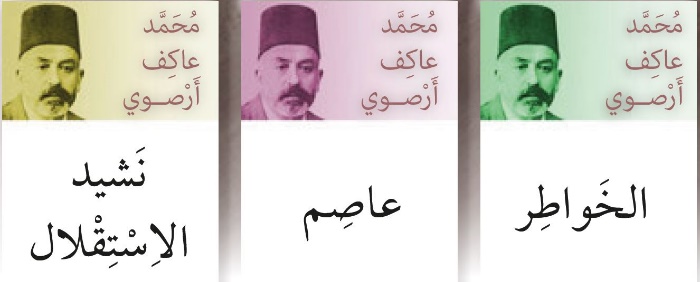 Görselde Vatan Şairimiz Mehmet Akif Ersoy'un hangi eseri yer almamaktadır? A) İstiklal Marşı B) Safahat C) Hatıralar D) Âsım 9.   يَقْرَأُ أَحْمَدُ حِكَايَاتِ أَلْفِ لَيْلَةٍ وَلَيْلَةVerilen cümleye göre Ahmet ne okumaktadır?يَقْرَأُ أَحْمَدُ حِكَايَاتِ أَلْفِ لَيْلَةٍ وَلَيْلَةVerilen cümleye göre Ahmet ne okumaktadır?A) Binbir Gece MasallarıB) İstiklal MarşıC) Savaş ve Barış RomanıD) Ali Baba ve Kırk Haramiler10.   Seçenektekilerden hangisi Milli Bayramlarımızdan biri değildir?Seçenektekilerden hangisi Milli Bayramlarımızdan biri değildir?A) عِيدُ الْجُمْهُورِيَّةِB) عِيدُ النَّصْرِC) عِيدُ السِّيَادَةِ الْوَطَنِيَّةِ وَعِيدُ الطِّفْلِD) عِيدُ الْفِطْرِ11.   أَتَى طِفْلٌ لِيُسَاعِدَ الرَّجُلَCümlesinde aşağıdaki sorulardan hangisinin cevabı yoktur?أَتَى طِفْلٌ لِيُسَاعِدَ الرَّجُلَCümlesinde aşağıdaki sorulardan hangisinin cevabı yoktur?A) Kiminle B) Niçin C) Kime D) Kim 12.   اَلصَّدِيقُ وَطَنٌ صَغِيرٌCümlesinin Türkçe anlamı nedir?اَلصَّدِيقُ وَطَنٌ صَغِيرٌCümlesinin Türkçe anlamı nedir?A) Dostluk çok önemlidirB) Arkadaş önemlidirC) Dost, küçük bir vatandırD) Vatanda dost çoktur13.   اَلصَّدِيقُ الْأَصِيلُ لَا يُؤْذَي صَدِيقَهُAltı çizili kelimenin cümleye kattığı anlam nedir?اَلصَّدِيقُ الْأَصِيلُ لَا يُؤْذَي صَدِيقَهُAltı çizili kelimenin cümleye kattığı anlam nedir?A) Eziyet etmez B) Gerçek C) Eziyet kötüdür D) Arkadaş 14.   النَّاسِ - كُلُّ - الصَّدَاقَةِ - يَحْتَاجُ - إِلَىVerilen kelimelerden oluşabilecek anlamlı ve kurallı cümle hangi seçenekte verilmiştir?النَّاسِ - كُلُّ - الصَّدَاقَةِ - يَحْتَاجُ - إِلَىVerilen kelimelerden oluşabilecek anlamlı ve kurallı cümle hangi seçenekte verilmiştir?A) كُلُّ يَحْتَاجُ النَّاسِ الصَّدَاقَةِ إِلَىB) إِلَى يَحْتَاجُ النَّاسِ الصَّدَاقَةِ كُلُّC) كُلُّ النَّاسِ إِلَى يَحْتَاجُ الصَّدَاقَةِD) يَحْتَاجُ كُلُّ النَّاسِ إِلَى الصَّدَاقَةِ15.   يَعْمَلُ فِيهَا لَيْلًا نَهَارًاCümlesinde "kesintisiz, sürekli" anlamı katan ibare hangisidir?يَعْمَلُ فِيهَا لَيْلًا نَهَارًاCümlesinde "kesintisiz, sürekli" anlamı katan ibare hangisidir?A) نَهَارًا B) لَيْلًا نَهَارًا C) يَعْمَلُ فِيهَا D) فِيهَا 16.   لِاَنَّهَا فَنٌّ مِنْ اَلْفُنُونِ التُّرْكِيَّةِ التَّقْلِيدِيَّةِCümlesinde hangi soruya cevap bulabiliriz?لِاَنَّهَا فَنٌّ مِنْ اَلْفُنُونِ التُّرْكِيَّةِ التَّقْلِيدِيَّةِCümlesinde hangi soruya cevap bulabiliriz?A) اِلَى اَيْنَ  B) مَتَى  C) لِمَاذَا  D) أَيْنَ  17.   مَعْرَضُ الْكِتَابِ İbaresinin Türkçe karşılığı nedir?مَعْرَضُ الْكِتَابِ İbaresinin Türkçe karşılığı nedir?A) Macera kitaplarıB) KütüphaneC) Kitap fuarıD) Kitabın önemi18.   Seçeneklerden hangisinde bayram tebriği ifadesi vardır? Seçeneklerden hangisinde bayram tebriği ifadesi vardır? A) اَلنَّجَاحُ لَيْسَ مِفْتَاحُ السَّعَادَةِB) كُلُّ عَامٍ وَأَنْتُمْ بِخَيْرٍC) لَا يُوجَدُ أَحْلَى مِنْ يَوْمِ الْعِيدِD) السَّعَادَةُ هِيَ مِفْتَاحُ النَّجَاحِ 19.   Seçeneklerdeki hangi kelime yada ibarenin Türkçe karşılığı doğru değildir?Seçeneklerdeki hangi kelime yada ibarenin Türkçe karşılığı doğru değildir?A) اَلْمَوَدَّةُ - SevgiB) اَلْإِحْسَاسُ - DuygularC) اَلصَّدَاقَةُ - DostlarD) اَلصَّدِيقُ - Dost20.   Ayet-i  Kerimede seçeneklerin hangisinden bahsedilmemiştir?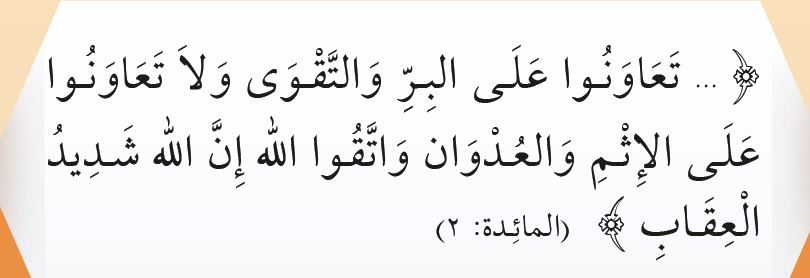 Ayet-i  Kerimede seçeneklerin hangisinden bahsedilmemiştir?A) İtaat edin B) Yardımlaşın C) Kıyamet günü D) Takva 